08.06.21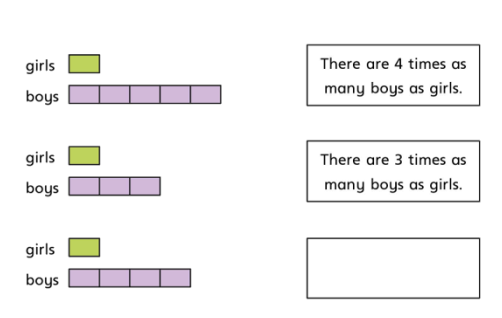 LO: To use scaling to solve problems. 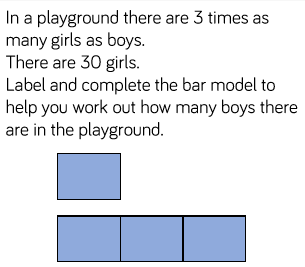             Star Challenge                                      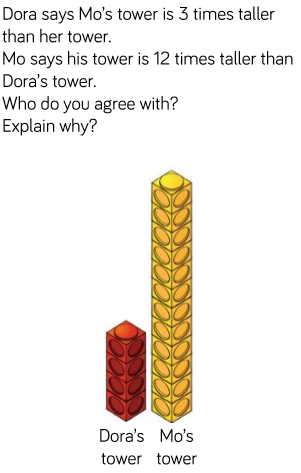 